PE Intent:At Bocking Primary School we aim to teach a high-quality physical education curriculum that inspires all pupils to succeed and excel in competitive sport, sport for pleasure and other physically – demanding activities. It provides opportunities for pupils to become physically confident in ways that supports their health and fitness. Opportunities are given to experience a wide range of sports and to embed values such as fairness, resilience and respect.AimsThe Bocking curriculum for physical education aims to ensure that all pupils: develop competence to excel in a broad range of physical activities are physically active for sustained periods of time engage in competitive sports and activities lead healthy, active lives. Key Stage ExpectationsEYFSIn Foundation stage, pupils move towards developing good control and co-ordination in small and large movements. Children should be developing fundamental skills with confidence, safely negotiating space and trying new activities in the process.Pupils are taught to:Master basic movements including running, jumping, throwing, hopping, crawling, throwing and catching and begin to apply these in a range of areas. Develop balance and agility, negotiate space, adjust speed, change direction and begin to apply these in a range of activitiesWork as part of a group or class, and understand and follow the rulesMove confidently and in time to musicKey stage 1 Pupils should develop fundamental movement skills, become increasingly competent and confident and access a broad range of opportunities to extend their agility, balance and coordination, individually and with others. They should be able to engage in competitive (both against self and against others) and co-operative physical activities, in a range of increasingly challenging situations. Pupils are taught to: master basic movements including running, jumping, throwing and catching, as well as developing balance, agility and co-ordination, and begin to apply these in a range of activities participate in team games, developing simple tactics for attacking and defending perform dances using simple movement patterns. Key stage 2 Pupils should continue to apply and develop a broader range of skills, learning how to use them in different ways and to link them to make actions and sequences of movement. They should enjoy communicating, collaborating and competing with each other. They should develop an understanding of how to improve in different physical activities and sports and learn how to evaluate and recognise their own success. Pupils should be taught to: use running, jumping, throwing and catching in isolation and in combination play competitive games, modified where appropriate [for example, badminton, basketball, cricket, football, hockey, netball, rounders and tennis], and apply basic principles suitable for attacking and defending develop flexibility, strength, technique, control and balance [for example, through athletics and gymnastics] perform dances using a range of movement patterns take part in outdoor and adventurous activity challenges both individually and within a team compare their performances with previous ones and demonstrate improvement to achieve their personal best. Swimming and water safety At Bocking we provide swimming instruction in key stage 2. In particular, pupils are taught to: swim competently, confidently and proficiently over a distance of at least 25 metres use a range of strokes effectively [for example, front crawl, backstroke and breaststroke] perform safe self-rescue in different water-based situations. Unit PlannerSwimming – Years 3, 4, 5 and 6ProgressionEYFSStage 1Year 1Year 2Key Stage 2Year 3Year 4Year 5Year 6Knowledge Tables  EYFS 	  Tag RugbyDanceHockeyGymnasticsSwimmingFootballCricketNetballAthleticsTennisYogaOrienteering + Cross CountryBasketballHandballRoundersYearSports UnitsEYFSMovement DevelopmentGymnastics Ball SkillsWorking with othersThrowing and CatchingFun and  Games1Ball SkillsGymnastics / DanceFitness Circuit TrainingInvasion Games YogaAthletics2Ball Skills Gymnastics / Dance Fitness Circuit TrainingNet and Wall Striking and FieldingAthletics3NetballGymnastics / DanceFitness Circuit TrainingFootballCricketAthletics4HockeyGymnastics DanceFitness Circuit TrainingTennisOrienteeringAthletics5FootballGymnastics / DanceFitness Circuit TrainingNetballCricket Athletics6RugbyGymnastics / Dance Fitness Circuit TrainingDodgeball RoundersAthletics Autumn 1Autumn 2Spring 1Spring 2Summer 1Summer2National Curriculum CriteriaIntroduction to PEGymnasticsBall SkillsFundamentalsDanceGamesMaster basic movements including running, jumping, throwing, hopping, crawling, throwing and catching and begin to apply these in a range of areas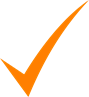 Develop balance and agility, negotiate space, adjust speed, change direction and begin to apply these in a range of activitiesWork as part of a group or class, and understand and follow the rulesMove confidently and in time to musicAutumn 1Autumn 2Spring 1Spring 2Summer 1Summer2National Curriculum CriteriaBall SkillsGymnastics / DanceFitnessInvasion Games YogaAthleticsMaster basic movements including running, jumping, throwing and catching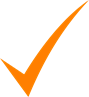 Develop balance, agility and co-ordination, and begin to apply these in a range of activitiesParticipate in team games, developing simple tactics for attacking and defendingPerform dances using simple movement patterns.Autumn 1Autumn 2Spring 1Spring 2Summer 1Summer2National Curriculum CriteriaBall Skills Gymnastics / Dance 		FitnessNet and WallStriking and FieldingAthleticsMaster basic movements including running, jumping, throwing and catchingDevelop balance, agility and co-ordination, and begin to apply these in a range of activitiesParticipate in team games, developing simple tactics for attacking and defendingPerform dances using simple movement patterns.Autumn 1Autumn 2Spring 1Spring 2Summer 1Summer2National Curriculum CriteriaNetballGymnastics / Dance FitnessTennisCricketAthleticsUse running, jumping, throwing and catching in isolation and in combinationPlay competitive games, modified where appropriate Develop flexibility, strength, technique, control and balancePerform dances using a range of movement patternsTake part in outdoor and adventurous activity challenges both individually and within a teamCompare their performances with previous ones and demonstrate improvement to achieve their personal best.Swimmingswim competently, confidently and  proficiently over a distance of at least 25 metres use a range of strokes effectively [for example, front crawl, backstroke and breaststroke] perform safe self-rescue in different water-based situations.Autumn 1Autumn 2Spring 1Spring 2Summer 1Summer2National Curriculum CriteriaHockeyGymnastics / DanceFitnessFootballOrienteeringAthleticsUse running, jumping, throwing and catching in isolation and in combinationPlay competitive games, modified where appropriateDevelop flexibility, strength, technique, control and balancePerform dances using a range of movement patternsTake part in outdoor and adventurous activity challenges both individually and within a teamCompare their performances with previous ones and demonstrate improvement to achieve their personal best.Swimmingswim competently, confidently and  proficiently over a distance of at least 25 metres use a range of strokes effectively [for example, front crawl, backstroke and breaststroke] perform safe self-rescue in different water-based situations.Autumn 1Autumn 2Spring 1Spring 2Summer 1Summer2National Curriculum CriteriaNetballGymnastics / DanceFitnessTennisCricketAthleticsUse running, jumping, throwing and catching in isolation and in combinationPlay competitive games, modified where appropriate Develop flexibility, strength, technique, control and balancePerform dances using a range of movement patternsTake part in outdoor and adventurous activity challenges both individually and within a teamCompare their performances with previous ones and demonstrate improvement to achieve their personal best.Swimmingswim competently, confidently and  proficiently over a distance of at least 25 metres use a range of strokes effectively [for example, front crawl, backstroke and breaststroke] perform safe self-rescue in different water-based situations.Autumn 1Autumn 2Spring 1Spring 2Summer 1Summer2National Curriculum CriteriaHockeyGymnastics / Dance FitnessFootballRoundersAthleticsUse running, jumping, throwing and catching in isolation and in combinationPlay competitive games, modified where appropriate Develop flexibility, strength, technique, control and balancePerform dances using a range of movement patternsTake part in outdoor and adventurous activity challenges both individually and within a teamCompare their performances with previous ones and demonstrate improvement to achieve their personal best.Swimmingswim competently, confidently and  proficiently over a distance of at least 25 metres use a range of strokes effectively [for example, front crawl, backstroke and breaststroke] perform safe self-rescue in different water-based situations.Autumn 1Autumn 2Spring 1Spring 2Summer 1Summer 2Gymnastics- FloorMovement developmentThrowing and CatchingDanceWorking with othersMini GamesFun and GamesTravels with confidence and skill around, under, over and through balancing and climbing equipmentListen to the musicPlay in a groupCan describe self in positive terms and talk about abilitiesUnderstands that equipment and tools have to be used safelyPerform pirate impressions to the musicShows understanding of the need for safety when tackling new challenges, and considers and manages some risksShows understanding of the need for safety when tackling new challenges and considers and manages some risksUnderstand their charactersBegin to accept the needs of others and can take turns and share resources, sometimes with support from othersPractises some appropriate safety measures without direct supervisionPerform in character to the musicShow some understanding that good practices with regard to exercise, eating, sleeping and hygiene can contribute to good healthPlays alongside other children who are engaged in the same theme -Moves freely and with pleasure and confidence in a range of ways such as slithering, shuffling, rolling, crawling, walking, running, jumping, skipping, sliding and hoppingMove in time with the musicBegin to accept the needs of others and can take turns and share resources, sometimes with support from othersUses language to imagine ands recreate roles and experiences in play situationsCan catch a ballPerform in character to the musicAware of the boundaries set and of behavioural expectations in the settingRespond to simple instructionsNegotiates space successfully when playing racing and chasing games with other children, adjusting speed or changing direction to avoid obstaclesMove in time with others in the groupRuns skilfully and negotiates spaces successfully, adjusting speed or direction to avoid obstaclesRuns skilfully and negotiates spaces successfully, adjusting speed or direction to avoid obstaclesCan play in a groupPerform all together to the musicKeeps play going by responding to what others are saying or doingCan describe self in positive terms and talk about abilitiesBegin to accept the needs of others and can take turns and share resources, sometimes with support from othersMirror their partnerLinks sounds to letters, naming and sounding the letters of the alphabetPerform all together in time with the musicResponds to simple instructionsMoves freely and with pleasure and confidence in a range of ways, such as slithering, shuffling, rolling, crawling, walking, running, jumping, skipping, sliding and hoppingShow different emotions and impressionsObserves the effects of activity on their bodyYear 2Year 6To be able to follow the rules of a tag gameTo keep control of the ball when moving with speedTo be able to throw and catch a rugby ballTo communicate with team players throughout the lessonTo start to learn how to tag other playersApply the correct technique when holding a rugby ballTo build on the pupil’s knowledge of the rulesApply the correct catching technique to throw and receive a ballTo be able to beat a defendedTo pass the ball backwards correctly to their team membersTo be able to throw and catch a rugby ballApply attacking principles when in a game situationVery simple tactics in rugby/gamesApply defending principles when in a game situationTo be able to pass the ball in a game situationFind the spaces and move into them with control and confidenceAttacking and defendingMarking the oppositionDevelop understanding of tag rugbyMove forward to defend as a linePassing backwardsSuccessfully removing tags in accordance with the rulesBeating defendersRecap skills and tactics learned so farPlay simple tag rugby games with understanding of basic rulesDevelop the physical characteristics needed:  Speed, fitness, agilityTo be able to play a full game of tag rugbyTo understand the rules of a game of tag rugbyCarefully consider the best way to score a try and win the gameYear 1Year 3Year 5Respond imaginatively to a range of stimuliExplore and create narratives in response to a range of stimuliWork effectively as part of a teamCombine different ways of travellingUnderstand the link between heart rate and breathing when exercisingExplore and practice movement ideas inspired by a stimulusMove confidently and safely in their own and general space, using changes of speed, level and directionShow control, accuracy and fluency of movement when performing actions on their ownCreate dance motifs to show ideas, developing expressive qualitiesPerform movement phrases using a range of different body actions and body partsPerform more complex dance phrases and dances that communicate character and narrativeCreate and structure motifs, phrases and sections of dancesPerform dances using simple movement patternsUse different compositional ideas to create motifs incorporating unison, canon, action and reaction, question and answerPerform movements accurately with a sense of rhythmMove fluently, changing direction and speedWork well as a part of a teamExplore, improvise and combine movement ideas fluently and effectivelyCompose and link movement phrases to make simple dances with clear beginnings, middles and endCombine actions and maintain the quality of the performance when performing at the same times as a partnerExplain how their body reacts and feels when taking part in different activities and undertaking different rolesDescribe what it feels like to breathe quickly during exerciseShow control, accuracy and fluency of movement when performing actions with a partnerUse basic compositional principles when creating their dancesCreate linked movement phrases with beginnings, middles and endsDevelop and vary dance phrases using canon, unison, repetition and changes of direction, level speed and pathwayProvide constructive feedback about a performanceDescribe what they have done or seen others doingCollaborate with othersContinue to apply and develop a broader range of skillsPerform movement phrases and short dances with control and accuracyDescribe and evaluate the effectiveness and quality of a performanceRecognise part of a performance that could be improved and explain howUnderstand why being active and playing games is good for youCommunicate what they want through their dances and perform with fluency and control, showing sensitivity and accompaniment to othersPerform dances using a range of movement patternsDescribe, interpret and evaluate their own dance, taking account of character and narrativeIdentify which aspects were performed consistently, accurately, fluently and clearlyYear 1Year 2Year 4Show control of a ball with basic actionsShow good awareness of others when playing gamesParticipate in competitive games, modified where  appropriateWork individually and with othersUnderstand and follow the rules of gamesWork well as part of a teamDevelop fundamental movement skills, becoming increasingly confident and competentDevelop fundamental movement skills, becoming increasingly confident and competentDevelop controlMove fluently, changing direction and speedDevelop agility, balance and coordinationPerform the basic skills needed for the games with control and accuracyShow control of a ball with basic actionsPerform a range of actions with control of the ballDevise suitable warm-up activities for the upcoming activitiesUnderstand why being active and playing games is good for youRecognise what is successfulMove with a ball keeping it under control whilst changing direction Develop agility, balance and coordinationDribble a ball with control, changing speed and directionPass/Send a ball with increasing accuracyRecognise space in games and use it to their advantageShow control when movingReceive a ball successfullyMove fluently, changing direction and speedPass a ball with controlShoot and score with increased successExplore different ways to use and move with a ballSend/Pass a ball with increasing accuracy and consistencyLearn how to evaluate and recognise their own successDescribe what they have done or seen others doingShow good awareness of others when playing gamesMove into space to receive the ball or create space for teammatesApply skills and tactics in simple gamesChoose and use simple tactics to suit different situationsKeep possession of a ball as part of a teamUse skills in different ways when playing gamesWatch and describe a performance accuratelyExplain the tactics they have used in gamesYear 1- FloorYear 2- ApparatusYear 4- FloorYear 6- ApparatusPerform basic gymnastic actions including travelling, rolling, jumping and staying stillPerform a range of actions with control and coordinationPerform skills more accurately and consistentlyLearn how to use skills in different ways and link them to make actions and sequences of movementExplore and link a range of movements and shapesCombine ways of travelling, balancing and stillness using both floor and apparatusDevise and perform a gymnastic sequence, showing a clear beginning, middle and endExplore, improvise and combine movement ideas fluently and effectivelyDevelop agility, balance and coordinationDevelop fundamental movement skills becoming increasingly confident and competentApply and develop a broader range of skillsPerform combinations of actions and movements that show clear differences between levels, speeds and directionDescribe what they have done or seen others doingShow control when movingPerform skills more accurately and consistentlyChoose and apply basic compositional ideas to the sequences they createDevelop fundamental movement skills , becoming increasingly confident and competentForm simple sequences of difference actions using the floor and a variety of apparatusRecognise what they do well and what they find difficultLearn how to evaluate and recognise their own successCombine different ways of travellingDevelop agility, balance and coordinationShow control, accuracy and fluency of movement when performing actions on their ownDevelop their own gymnastic sequences by understanding, choosing and applying a range of compositional principlesCreate linked movement phrases with beginnings, middles and endsDevelop balanceUnderstand the link between heart rate and breathing when exercisingVary direction, levels and path ways, to improve the look of a sequencePerform movement phrases using a range of different body actions and body parts Perform a range of actions with control and coordination Perform a range of actions and agilities with consistency, fluency and clarity of movementProvide constructive feedback about a performance Remember and repeat a range of gymnastic actions with control and precisionCreate, perform and repeat sequences that include changes of dynamics e.g. changes of level, speed or directionCombine and perform gymnastic actions, shapes and balances more fluently and effectivelyCollaborate with othersWork effectively as a part of a teamShow control, accuracy and fluency of movement when performing actions with a partnerCreate short warm up routines that follow basic principle eg raise body temperature, mobilise joints and musclesCombine actions to make sequences with changes of speed, level and direction, and clarity of shapePerform movements accurately with a sense of rhythmUse combinations of dynamics using the space effectively eg- different pathwaysLearn how to use skills in different ways and link them to make actions and sequences of movementExplore, improvise and combine movement ideas fluently and effectivelyIdentify which aspects were performed consistently, accurately, fluently and clearlyYear 4Year 5Year 6To jump in on my ownTo swim 25m or more unaidedTo swim 25-50m unaidedTo submerge completelyTo keep swimming for 45-90 seconds, using swimming aids and supportTo swim confidently and fluently for more than 90 secondsTo swim 10m or more unaidedTo use 3 different strokes, swimming on my front and backTo swim short distances using butterflyTo keep swimming for 30-45 seconds, using swimming aids and supportTo control my breathingTo breathe so that the pattern of my swimming is not interrupted To use a variety of basic arm and leg actions when on my front and backTo swim confidently and fluently on the surface and underwaterTo use all 3 strokes with controlUse personal survival techniques, including floating, sculling and surface divingSwim on their front and back, using arm and leg actions together with smooth coordinationControl their breathing and are comfortable on the surface and under water, swimming fluently and with control when using back crawl, front crawl and breaststrokeYear 1Year 3Year 5Explore different ways to move the ballMove to support teammates when not in possession of the ballChoose skills that meet the needs of the situationUse simple tactics to achieve success in game situationsEmploy simple tactics in game situationsParticipate in competitive games, modified where appropriateDevelop fundamental movement skills, becoming increasingly confident and competent. Develop controlShow good awareness of others in game situationMove fluently, changing direction and speedPerform the basic skills needed for the games with control and accuracyDevelop techniqueRecognise space in games and use it to their advantageDescribe how their bodies feel when exercisingPass with accuracy, confidence and controlDescribe what it feels like to breath quickly during exerciseMove with a ball keeping it under close controlAdapt games and activities making sure everyone has a role to playShow control of a ball with basic actionsIdentify what they need to practice to improve their performanceApply basic principles suitable for attackingDescribe what they have done or seen others doingPass/Send a ball with increasing accuracyUse a variety of tactics to keep possession of a ballMove fluently, changing direction and speedPass/Send a ball at different speeds - fast and slowLearn how to evaluate and recognise their own successExplore different ways to use and move with a ballShoot and score with increased successApply basic principles suitable for defendingApply skills and tactics in simple gamesRecognise and explain good performancesDefend by marking, covering and tracking opponents and necessaryUse skills in different ways when playing gamesEmploy simple tactics in game situationsUnderstand how physical activity can contribute to a healthy lifestyleFind and use space in game situationsCombine and perform skills with controlChoose different formations to suit the needs of the gameWatch and evaluate the success of gamesIdentify parts of the game where they are performing wellYear 3Year 6Perform the basic skills needed for the games with control and accuracyPlay shots that allow the ball to be hit to different areas of the field into spacesIdentify what they need to practice to improve their performanceWork as part of a team that covers the area to make it hard for the batter to score runsIntercept and stop the ball consistentlyChoose skills that meet the needs of the situationPerform the basic skills needed for the games with control and accuracy.Use skills and tactics to outwit opponents when fieldingDevise suitable warm-up activities for the upcoming activitiesWatch and evaluate the success of gamesThrow a ball increasing distancesBegin to vary the speed and length of deliveries when bowlingCatch a ball with increasing consistencyUse skills and tactics to outwit opponents when bowlingUnderstand the link between heart rate and breathing when exercisingRecognise part of a performance that could be improved and explain howHit a ball with increasing control from a teeUse skills and tactics to outwit opponents when battingHit a ball with the correct technique. Identify spaces and understand the tactic of hitting into gapsEmploy simple tactics in game situationsWatch and evaluate the success of gamesWork well as part of a fielding team to make it harder for the batterWork as part of a team that covers the area to make it hard for the batter to score runsEmploy simple tactics in game situationsDevelop an understanding of how to improve in different physical activities and sportsChoose fielding skills which make it difficult for opponentAdapt games and activities making sure everyone has a role to playPlay shots that allow the ball to be hit to different areas of the field into spacesUse tactics that involve bowlers and fielders working togetherIdentify parts of the game where they are performing wellYear 3Pass and receive the ball with controlTake up space/positions that make it difficult for opponentsRecognise players who play well in games and give reasons whyKeep the ball under controlRecognise and describe what happens to their breathing and heart rate when playing gamesReceive the ball with controlBegin to understand why they get hotter when playing gamesPass the ball with controlUse a range of skills to keep possession of the ballMove to support teammates once they have passed the ballSelect passes that keep possessionIdentify what they do best and what they find most difficultUse a range of skills to keep possession of the ballChoose a space/positions where they can receive a pass or support a teammateExplain how to keep possession and describe how they and others have achieved itYear 1Year 2Year 3Year 4Begin to apply basic movements in a range of activities and in combinationBegin to apply basic movements in a range of activitiesShow control, coordination and consistency when runningShow control, coordination and consistency when runningBegin to explore different running, jumping and throwing techniquesExplore different running, jumping and throwing techniqueShow control, coordination and consistency when throwingShow control, coordination and consistency when throwingEvaluate successful and unsuccessful techniquesDevelop range and balance in a range of activitiesShow control, coordination and consistency when jumpingShow control, coordination and consistency when jumpingDevelop coordination in a range of activitiesExplore and practise a variety of movementsApply and develop a broader range of skillsChoose the appropriate running speed to meet the demand of the taskExplore and practise a variety of movementsShow understanding of correct running techniqueUse skills in different waysUnderstand who to pace your speed when running over an increased distance Show understanding of correct running techniqueShow control, coordination and consistency when runningDescribe how their bodies feel when exercisingDescribe how their bodies feel when exercisingShow control, coordination and consistency when runningDevelop jumping techniqueUnderstand the link between heart rate and breathing when exercisingCombine basic jump actions to form a jump combinationDevelop jumping techniqueShow control, coordination and consistency when jumpingDevelop techniqueDevise suitable warm up activities for the upcoming activitiesShow control, coordination and consistency when jumpingBegin to evaluate own performanceRecognise what they do well and what they find difficultDevelop techniqueTo be able to jump in a variety of waysDevelop correct underarm throw techniqueLearn how to evaluate and recognise their own successDevelop a correct underarm throw techniqueDevelop correct pull through techniqueCommunicate, collaborate and compete with othersThrow towards a target showing increased controlUnderstand the difference between sprinting and running over longer distancesWork well as part of a teamShow good sportsmanshipDevelop the distance running techniqueDevelop the overwarm throw techniqueWork well as part of a teamThrow a beanbag accurately towards a targetExperience competitive throwingYear 3Year 5Perform the basic skills needed for the games with control and accuracyChoose skills that meet the needs of the situationTake up space/positions that make it difficult for opponentsHit the ball with purpose, varying speed, height and directionApply and develop a broader range of skillsPlay shots on the forehand and backhand side of bodyDevelop controlUse good footwork that allows the ball to be hit with good techniqueIntercept and stop the ball consistentlyDirect the ball towards the opponents court or target areaUnderstand the link between heart rate and breathing when exercisingIdentify spaces and understand the tactic of hitting into gapsKeep  rallies going using a range shotsPlay shots on the forehand and backhand side of bodyRecognise what they do well and what they find difficultShow good awareness of others in game situationsCompete with othersLearn how to evaluate and recognise their own successKeep and follow the rules of gamesParticipate in competitive games, modified where appropriateIdentify spaces and understand the tactic of hitting into gapsExplain why a performance is goodIdentify spaces and understand the tactic of hitting into gapsShow good position on courtWatch and evaluate the success of gamesYear 1To develop balance through yoga by stretching up and bending forward.To develop coordination while in basic yoga poses and moving between them.To develop balance, agility and coordination through yoga while on all fours.To increase coordination while on all foursTo develop balance, agility and coordination through yoga, by coming in and out of the dog pose.To develop agility by correctly coming into and out of the dog pose.To develop balance, agility and coordination through yoga, by varying speed from fast to slow.To develop agility by varying the speed of movements and poses.To develop balance, agility and coordination through yoga by following my peers.To develop balance in standing positions.To develop balance, agility and coordination through yoga by working with my peers.To develop balance when moving between positions.Year 2Year 6Work co-operatively as part of a teamWork co-operatively and successfully as part of a teamBegin to plan how to solve problemsBuild confidence during team activitiesCo-operate with other childrenPlan strategies to complete tasksWork well in big groups, sharing and taking turnsDevelop speedWork co-operatively and successfully as part of a teamDevelop physical fitness and be able to describe its importance in orienteeringBegin to problem solve with othersUnderstand and follow safety rules and procedures for taking part in orienteering eventsBegin to understand the competitive side orienteeringTake part in a picture orienteering event with successBegin to understand directional points Develop map reading and map building skillsUnderstand what a compass is and what it is forTo understand elements on a map and use scaling confidentlyIntroduction to map readingUse a map to confidently orientate yourself aroundParticipate in games following rules and playing fairlyComplete an adapted control orienteering eventUnderstand the competitive side of orienteeringUse previous knowledge to navigate and design a route to the controlsHas knowledge of safety rules and procedures for taking part in orienteering eventsUse features on a map to find controlsTakes part in a picture orienteering event with successChoose sensible skills and approaches for the challengeMeets challenges effectively working as part of a teamIdentify what they have done well and adapt plans for future challengesUse features on the map to select and plan a route to a controlWork as a team to decide which approach to use to meet the challenge setYear 5Keep possession of a ball when faced with opponentsChoose skills that meet the needs of the situationWatch and evaluate the success of gamesChange speed and direction to get away from a defenderDevelop control whilst performing skills at speedCreate short warm up routines that follow basic principle e.g. raise body temperature, mobilise joints and musclesPass with accuracy, confidence and controlUse different skills to keep possession of a ball as part of a teamExplain how their body reacts and feels when taking part in different activities and undertaking different rolesPerform skills with accuracy, confidence and controlApply basic principles suitable for attackingLearn how to evaluate and recognise their own successPerform skills with accuracy, confidence and controlApply basic principles suitable for attackingLearn how to evaluate and recognise their own successWork effectively as part of a teamExplain why a performance is goodUnderstand how physical activity can contribute to a healthy lifestyleYear 2Show good awareness of others when playing gamesChoose and use simple tactics to suit different situations Throw the ball with controlCatch the with controlPerform a range of actions with control of the ballCatch and gather the ball controlCopy actions and ideas and use the information to improveThrow the ball in different ways e.g. low, high, fast, slowDecide when and where to runApply skills and tactics to small sided gamesBegin to understand some of the rules of the gamesPerform a variety of actions with the ball keeping it under control Know how to defend between ball and targetBegin to understand the importance of preparing safety and carefully for exercise – warming upYear 4Perform the basic skills needed for the games with control and accuracyTake up space/position that make it difficult for opponentsFind and use space in game situationsThrow a ball with increased accuracyCatch a ball with increasing consistencyLearn how to evaluate and recognise their own successHit a ball with increasing controlHit the ball accurately towards a targetShow control, coordination and consistency when throwingIdentify what they need to practice to improve their performanceParticipate in competitive games, modified where appropriateEmploy simple tactics in game situationsRecognise and explain good performancesWork well as part of a teamTake up space/positions that make it difficult for opponentsExplain the tactics they have used in games